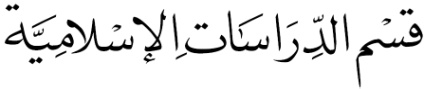 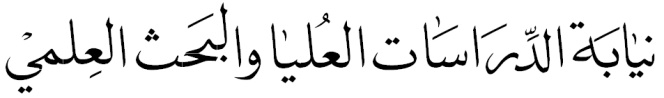 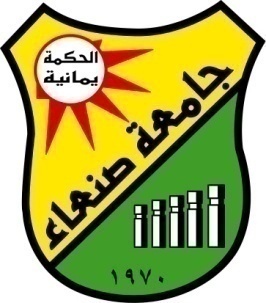 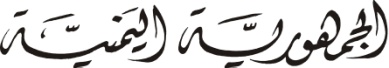 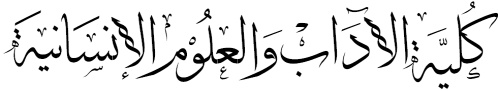 الخاتمةالعلم حياة القلوب، وأجلّ أصناف العلوم وأرفعها وأكمل معالمها وأنفعها هي العلوم الشرعية و المعارف الدينية، ففيها صلاح العباد و رشادهم و رفعتهم، وعلم الحديث والفقه من أهمّ العلوم و أقواها برهانا وأوثقها بيانًا وأوضحها تبيانًا؛ لأن أساسها و موضوعها كلام من لا ينطق عن الهوى. قال تعالى يثني على نبيه محمد ص :﴿وَمَا يَنْطِقُ عَنِ الْهَوَى، إِنْ هُوَ إِلاَّ وَحْيٌ يُوحَى﴾. ولقد صحبت الإمام المهدي أحمد بن يحيى المرتضى أكثر من ثلاث سنوات، في كتابه الأنوار، وتوصلت من خلال دراستي وتحقيقي للكتاب إلى ما يلي:أن عصر الإمام المهدي تميز بالعطاء الفكري من خلال كثرة العلماء و ما احتوته مؤلفاتهم من غزارة في العلم و توسع في المعرفة في الكثير من المجالات.حاولت في هذا البحث الربط الفكري بين منهج أهل الحديث والفقه من خلال بذل الجهد في تحقيق ودراسة هذا المؤلف الذي نجح في ذلك لتجديد روح التراث الإسلامي و الدمج بين المدرستين القديمة و المعاصرة. بينت في هذه الدراسة بعض مؤلفات الإمام أحمد بن يحيى المرتضى وما يتملكه من غزارة في العلم وعدالة في التوجه، و اتساع في الرؤى، وسعة في الصدر، وقدرة في التعبير عن مذهب متسامح وموحد وعاذر، ومدرسة ساهمت إلى حد كبير في تخفيف حدة التوتر والصراعات بين التيارات الفكرية والاتجاهات المذهبية الإسلامية المختلفة.تطرقت هذه الدراسة للحالة السياسة لعصر المؤلف، والتي كانت مليئة بالصراعات والاضطرابات وحالة اللا إستقرار وخاصةً في فترة الحروب مع دولة بني رسول في المناطق الوسطى من اليمن، وما تبعها من مشكلات أثرت على المناخ السياسي بشكل عام.الحالة العلمية والثقافية لعصر المؤلف ساد فيها الاختلافات المذهبية، وقد كان الإمام المهدي أحمد بن يحيى المرتضى من العلماء المعتدلين الذين ساهموا في تخفيف حدة التوتر والصراعات الفكرية. فقد اتفق علماء الزيدية وغيرهم أن سيرته رحمه الله كانت مليئة بالمواقف العظيمة، والأقوال الدالة على سعة علمه، وقوة بصيرته، وكان من خيرة أهل عصره علماً وفقهاً وورعاً وزهداً ووسطية.الحياة الاجتماعية كانت لا تخلو من الظواهر السيئة مثل انتشار بعض مظاهر الجريمة، والانحرافات الخلقية، و التزوير الذي عانى منه الأئمة و السلاطين غير أن هناك بعض الإيجابيات من أهمها بروز دور المرأة في المجال الفكري والثقافي في عصر المؤلف.الحالة الاقتصادية كانت تعتمد في الأساس على الزراعة إلى جانب أعمال الرعي والتجارة البرية و البحرية من خلال وجود بعض الموانئ المشهورة في تلك الفترة من أهمها ميناء عدن.تميزت شخصية الإمام المهدي بأن كانت نشأته حافلة بالعلم والاجتهاد منذ طفولته، فقد حفظ القرآن وعمره سبع سنين وتفوق على أقرانه في ذلك العصر في شتى الميادين العلمية، وبدأ دعوته عام 793 للهجرة خاض فيها العديد من الصراعات مع خصومه السياسيين انتهت بسجنه سبع سنين استغلها في التحصيل العلمي، وكتب أهم مؤلفاته في السجن. انتقل إلى رحمة الله في سنة 840 هجرية بسبب مرضه بالطاعون.شيوخه كان من أبرزهم أخته الكبرى دهماء وأخوه الأكبر الهادي، والإمام المهدي علي بن محمد، والإمام الناصر صلاح الدين، والقاضي المذحجي، وابن أبي الخير، والنجري، والعدوي، والعلوي.تلاميذه الذين ساهموا في تدريس مؤلفاته كان من أهمهم ابنته فاطمة، والفقيه النجري، و العلامة يحيى مرغم، والإمام المطهر.مذهب الإمام المهدي: كان مذهبه زيدياً هادوياً معتدلاً.صفاته العلمية من أهمها تميزه: برحابة الصدر والمثابرة على التحصيل العلمي والقدرة على البيان.آثاره العلمية:ترك الكثير من المصنفات والتي تجاوزت اثنان وثلاثون مصنفًا والتي تشمل: أصول الدين والفقه وأصوله، وعلم اللغة العربية والسنة النبوية وعلم التصوف وعلم الفرائض والمنطق وقصص الصالحين.منهج المؤلف: اتّبع المؤلف منهجًا واحدًا صار عليه في جميع الأبواب والفصول والمسائل، حيث يورد المسألة أو الجملة المتضمنة على حكم أو رأي من كتاب الأزهار ويورد الأدلة على ذلك من الأحاديث النبوية.مصادر المؤلف: منها المصادر المعتبرة في الصحيحين والسنن ومنها أقل اعتماداً كالمصنف لعبد الرزاق وابن أبي شيبة، ومنها مسند الإمام زيد و أمالي أحمد بن عيسى.أهم المجالات التي تناولتها هذه الدراسة تشمل الآتي: مجال الطهارة، والصلاة، والجنائز، والزكاة، والخمس، والصيام، والحج، والنكاح، والطلاق، والبيع، والغصب، والعتق، والدعاوى، والإكراه، والشهادات، والوكالة، والحدود، والجنايات، والوصايا، والسير، وقد تم التطرق إليها تحقيقـاً و تخريجاً و شرحاً واستنباطـاً.اعتمدت المخطوطة الأم للطباعة واعتنيت بتحريره نصاً مراعيةً الأمانة العلمية لذلك.أما منهجي في التخريج فقد خرّجتُ الأحاديث و عزوتها إلى مصادرها ومخرجيها، فإذا كان الحديث في الصحيحين اكتفيتُ بتخريجه منهما، وإن كان في غير الصحيحين فإني أقوم بتخريجه من مظانه مع بيان درجته معتمدة على أقوال العلماء في ذلك.ترجمتُ لجميع الأعلام الواردين في أصل النص المحقق.ترجمتُ الأماكن وعزوت الأقوال والمقولات والمصادر الفقهية إلى مصادرها.
التوصياتترى الباحثة أن التراث الإسلامي في اليمن غنيٌ بكنوز المعرفة وجامع شامل لأهم مقومات ومنطلقات توحيد الأمة الإسلامية؛ وتوصي بالاهتمام به ودراسته وبحثه ونشره ._ تُوصي الباحثة بدراسة وتحقيق موسوعات الفقه والحديث والأصول وعلوم الشريعة التي تحفل بها مكتبات اليمن لأهمية محتواها وما فيها من علوم وتراث إنساني ._ تُوصي الباحثة بضرورة تظافر الجهود لإخراج مؤلفات الزيدية التي تتعرض للضياع والنهب والإهمال والحبس في الأدراج والخزائن، وترى أن توجيه طلبة الجامعات لدراستها وتحقيقها يعود على الإنسانية بالنفع والخير العميم._ تُوصي الباحثة أقسام البحث في الجامعات اليمنية بدراسة مخزون التراث وتقديمه بطريقة معاصرة والاستفادة منه في تنوير العقول، وإيقاظ الوعي، وتوحيد الصف، وإحياء قيم المحبة والوحدة والوئام والتسامح والاعتدال._ تُوصي الباحثة بدراسة عصر الإمام أحمد بن يحيى المرتضى ومدرسته الفكرية والعلمية وتراثه ومؤلفاته الغنية بالعلوم والمعارف الإنسانية، والرؤى والأفكار والقيم التي تسهم في النهوض بالأمة وتوحيدها._ تُوصي الباحثة وزارة الأوقاف والإرشاد ووزارة الثقافة ومراكز الدراسات والأبحاث بطباعة ونشر موسوعة المؤلف وأمثاله المعرفية والعلمية التي كان لها الدور الريادي في تاريخ وحضارة اليمن ونهوضه في مختلف ميادين الحياة._ تُوصي الباحثة بالاهتمام بدراسة منهج الاعتدال والتسامح والعقلانية في المدرسة الإسلامية اليمنية الذي بلغ أوجّه، واتّضحت معالمه في عصر الإمام يحيى بن حمزة والإمام أحمد بن يحيى المرتضى، وترى أن هذا المنهج الجامع بين النص والعقل كفيلٌ بإخراج الأمة من مآزق التطرف والعنف والصراع الداخلي._توصي الباحثة بطباعة هذا الكتاب الذي قامت بتحقيقه ودراسته؛ لأهميته كمصدر من مصادر الحديث والفقه، ومنهج يُقتدى في الجمع بين مدرستي النص والعقل؛ ولما يمثله من إضافة إلى المكتبة اليمنية. فهرس المحتوياتالإهداء	5شكر و تقدير	6مقدمة	9أسباب اختيار الموضوع:	11أهمية الموضوع:	12خطة البحث	12تقسيم البحث:	1215	الباب الأول عصر المؤلف المبحث الأول: الحالة السياسية	19المبحث الثاني: الحالة العلمية والثقافية	29المبحث الثالث: الحالة الاجتماعية	33الظواهر الاجتماعية المؤثرة في المجتمع	33صفات حميدة اتسم بها المجتمع	34التعاون والتكافل الاجتماعي:	35حب الأشراف (أهل البيت):	36دور العلماء في الحياة الاجتماعية	37دور المرأة:	38المبحث الرابع: الحالة الاقتصادية	41المبحث الأول اسمه ونسبه، ومولده، ونشأته، ووفاته	47أولاً: اسمه ونسبه:	47ثانياً: مولده:	48ثالثاً: نشأته: 	49دعوته للإمامة :	53وفاته:	56المبحث الثاني شيوخه، وتلامذته	57أولاً: شيوخه:	57ثانياً: تلامذته:	60المبحث الثالث: عقيدته ومذهبه، وآثاره العلمية	63أولاً: عقيدته ومذهبه:	63المبحث الرابع: صفاته العلميَّة وآثاره	65(أ) صفاته العلمية:	65أولاً: مصنفاته في أصول الدين (علم الكلام):	71ثانياً: مصنفاته في أصول الفقه:	73ثالثاً: مصنفاته في علم العربية:	73رابعاً: مصنفاته في الفقه:	74خامساً: مصنفاته في السنة النبوية:	75سادساً: مصنفاته في علم الطريقة (التصوف):	75سابعاً: مصنفاته في علم فرائض الميراث:	76ثامناً: مصنفاته في المنطق:	76تاسعاً: مصنفاته في علوم التاريخ:	76عاشراً: مصنفاته في معرفة قصص الصالحين:	7677	الباب الثاني دراسة الكتاب وتحقيق النصالمبحث الأول  اسم الكتاب ونسبته إلى مؤلفه	81أولاً: اسم الكتاب:	81ثانياً: نسبة الكتاب إلى المؤلف:	82المبحث الثاني منهج المؤلف في الكتاب ومصادره ومصطلحاته	83أولاً: منهج المؤلف في الكتاب:	83المؤاخذات على المؤلف:	83أهمية الكتاب وموضوعه والباعث على تأليفه	85المبحث الأول  منهجي في التحقيق والتخريج	99المبحث الأول  منهجي في التحقيق والتخريج	99الصعوبات التي واجهتني في التحقيق	101المبحث الثاني وصف النسخ المخطوطة	103119	 [مقدمة المؤلف]121	كتاب الطهارةباب: النجاسات 	121فصل: والمتنجس 	126فصل: ويطهر النجس. 	128باب: المياه .	128فصل: وإنما يرفع الحدث مباح. 	131باب: ندب لقاضي الحاجة. 	133باب الوضوء 	137فصل: وفروضه. 	138فصل: وسننه. 	143فصل: ونواقضه. 	145باب: الغسل. 	152فصل: ويحرم بذلك القراءة.	153فصل: وعلى الرجل الممني أن يبول [قبل الغسل] . 	154باب: التيمم. 	159فصل: وإنما يتيمم بترابٍ [طاهر] . 	160باب: الحيض. 	163فصل: وأقله ثلاث. 	163فصل: ولا حكم لما جاء وقت تعذره. 	164فصل: ويحرم بالحيض ما يحرم بالجنابة. 	164فصل: والمستحاضة كالحائض فيما علمته حيضاً. 	167كتاب الصلاة 	169فصل: وفي صحتها ستة. 	170فصل: وأفضل أمكنتها. 	176باب: الأوقات. 	177فصل: وعلى ناقص الصلاة أو الطهارة. 	180باب: والأذان والإقامة على الرجال. 	182فصل: قوله ولا يقيم إلا هو. 	183فصل: قوله وهما مثنى. 	184باب: صفة الصلاة 	186فصل: وسننها. 	193باب: والجماعة [سنة]. 	206فصل: ويقف. 	210فصل: ولا تفسد. 	215فصل: 	215فصل: من شارك. 	217باب وسجود السهو 	218فصل: ولا حكم للشك. 	219فصل: وهو سجدتان. 	221باب والقضاء 	224باب: والجمعة. 	227فصل: ومتى اختل. 	235باب ويجب قصر الرباعي 	237باب وشروط جماعة الخوف للآية 	241فصل: 	244باب وفي وجوب صلاة العيدين خلاف 	245فصل: 	247فصل: وتكبير التشريق سنة. 	248باب صلاة الكسوف 	250فصل: والمسنون. 	253كتاب الجنائز	255فصل: 	255فصل: ويجب غسل المسلم. 	256فصل: وليكن الغاسل. 	258فصل: وتستر عورته. 	259فصل: ثم يكفَّن. 	259فصل: وتجب الصلاة. 	263فصل: ثم يقبر على أيمنه. 	271كتاب الزكاة 	275فصل: وإنما تلزم [مسلماً]  	276فصل: ولا تسقط: 	279باب  وفي نصاب الذهب 	280فصل: ويجب تكميل الجنس. 	283فصل: وما قيمته ذلك: 	284باب  ولا شيء فيما دون خمس من الإبل 	285باب ولا شيء فيما دون ثلاثين من البقر 	287باب ولا شيء فيما دون أربعين من الغنم 	288فصل: ويشترط في الأنعام: 	289باب ما أخرجت الأرض 	293باب  ومصرفها من تضمنته الآية 	297فصل: ولا تحل لكافر: 	301فصل وولايتها إلى الإمام 	305فصل: ولغير الوصي والولي: 	308باب والفطرة 	309كتاب الخمس 	315فصل:	315الأصل فيه قوله تعالى: ﴿وَاعْلَمُوا أَنَّمَا غَنِمْتُمْ مِنْ شَيْءٍ فَأَنَّ لِلَّهِ خُمُسَهُ﴾ [الأنفال:41].الآية.	315فصل: ومصرفه 	318فصل: والخراج: 	321فصل: ولا يؤخذ خراج أرض. 	323فصل: والثالث أنواع ..	323فصل: وولاية جميع ذلك. 	326كتاب الصيام 	329فصل: يجب. 	329فصل: ويفسده الوطء. 	335فصل: ورخص فيه للسفر. 	336فصل: وعلى كل مسلم. 	338فصل: وعلى من أفطر. 	339باب وشروط النذر بالصوم 	339باب الاعتكاف: 	340فصل: ويفسد الوطء.	342فصل: وندب صوم غير العيدين.	343كتاب الحج 	347فصل إنما يصح من مكلف حر	347فصل: ويجب. 	347فصل: وهو مرة في العمر. 	349فصل: 	351فصل: 	351فصل: وإنما ينعقد بالنية. 	354فصل: ومحظوراته أنواع. 	355فصل: ومحظور الحرمين. 	365فصل: ولا يفوت الحج إلا بفوات الإحرام. 	378باب العمرة 	378باب والمتمتع 	380فصل: ويفعل ما مر. 	380باب: والقارن. 	383فصل: ويفعل. 	385فصل: ولا يجوز للآفاقي. 	386فصل: ويفعل. 	387فصل: ولا يفسد الإحرام. 	387فصل: ومن أحصره	388فصل: ومن لزمه الحج لزمه الإيصاء به	390فصل: وإنما يستأجر مكلف. 	390فصل: وأفضل الحج الإفراد. 	391فصل: ومن نذر. 	392فصل: ووقت دم القران. 	395كتاب النكاح 	397فصل: 	397فصل: ويحرم على المرء.	399فصل: ووليه الأقرب فالأقرب. 	403فصل: وشروطه أربعة. 	405فصل: ويصح موقوفاً. 	412فصل: ومتى اتفق عقدا وليين. 	414فصل: والمهر لازم. 	415فصل: ومن سمى مهراً. 	418فصل: وتستحق كلما ذكر. 	419فصل: ويترادان على التراخي. 	420فصل: والكفاءة في الدين. 	421فصل: وباطله ما لم يصح إجماعاً. 	425فصل: وما عليها إلا تمكين الوطء. 	426فصل: ويرتفع النكاح. 	430فصل: ويصح نكاح العبد. 	431فصل: وللمالك فيها كل تصرف. 	433فصل: قوله ولا يجمع بين أختين ونحوهما. 	435باب وعلى واهب الأمة وبايعها 	436فصل: ومن وطئ أمة أيماً. 	438كتاب الطلاق 	443فصل: ولا يجوز التحليف به. 	448باب الخلع 	449باب العدة 	453باب الظهار 	461باب الإيلاء 	463باب اللعان 	464باب الحضانة 	468باب النفقات 	470باب الرضاع 	474كتاب البيع 	479فصل:	480باب الشروط المقارنة للعقد 	485باب الربويات 	487باب الخيارات 	492فصل: وإذا تلف المبيع. 	496باب البيع غير الصحيح 	497باب المأذون 	498باب الإقالة 	499باب القرض 	499باب الصرف 	500باب والسلم 	500كتاب الشفعة 	505كتاب الإجارة 	509باب: إجارة الآدميين. 	510فصل: وتحرم على واجب أو محظور. 	511باب المزارعة 	512باب الإحياء 	514باب المضاربة 	516كتاب الشركة 	517باب شركة الأملاك 	518كتاب الرهن 	519كتاب العارية 	521كتاب الهبة 	523كتاب الوقف 	527فصل: ويصح على النفس. 	529فصل: ويعود. 	529كتاب الغصب 	531فصل ولا يرجع بما غرم فيها 	531كتاب العتق 	535فصل: 	537فصل: ولا يتبعض. 	538باب: والتدبير. 	539باب والكتابة 	541باب الولاء 	543كتاب الأيمان 	547باب: والكفارة تجب من رأس المال. 	552باب النذر 	556باب الضالة 	557باب الصيد 	562باب الذبح 	567باب والأضحية تسن عندنا 	571باب الأطعمة والأشربة 	575فصل: وندب من الولايم. 	580قال النبي (ص) لبعض الأنصار وقد تزوج: «أولم ولو بشاة».	580باب: اللباس 	582كتاب الدعاوى 	587كتاب الإقرار 	591كتاب الشهادات 	595كتاب الوكالة 	601باب والكفالة 	602باب الحوالة 	604باب والمعسر 	605باب الصلح 	610باب والقضاء	611كتاب الحدود 	617باب حد القذف 	627باب حد الشرب 	628باب حد السارق 	631فصل والمحارب 	638كتاب الجنايات 	641فصل: والخطأ. 	647باب الديات 	650باب القسامة	654كتاب الوصايا	657كتاب السير 	661فصل: وإليه وحده.	662الخاتمة	685أهم النتائج	689التوصيات	693قائمة المراجع والمصادر	695الفهارس العامة للكتاب	709فهرس الآيات	709فهرس الأحاديث والآثار	717فهرس الأعلام	745فهرس المحتويات	751